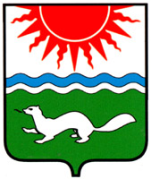 ДУМА СОСЬВИНСКОГО ГОРОДСКОГО ОКРУГАПятый созыв второе заседаниеРЕШЕНИЕот  19.04.2012  №  14                                                                                                                               р.п. СосьваОб утверждении повестки второго очередного заседанияДумы Сосьвинского городского округаРуководствуясь ст.17 Регламента Думы Сосьвинского городского округа, Дума Сосьвинского городского округаРЕШИЛА:   Утвердить следующую повестку второго очередного заседания:1. О  внесении изменений в решение Думы Сосьвинского городского округа от 07.12.2011 г. № 610 «О бюджете  Сосьвинского городского округа на 2012  год».2. Об утверждении Положения о бюджетном процессе в Сосьвинском городском округе. 3. Об утверждении Положения «О порядке формирования, размещения, исполнения и контроля за исполнением муниципального заказа Сосьвинского городского округа».4. О внесении изменений в Положение «О порядке распространения наружной рекламы на территории муниципального образования Сосьвинский городской округ», утвержденное решением Думы Сосьвинского городского округа от 18.02.2010 № 326.5. О внесении изменений в Положение «О порядке планирования и приватизации муниципального имущества находящегося в собственности Сосьвинского городского округа», утвержденное решением Думы Сосьвинского городского округа от 02.02.2012 № 647.6. О внесении изменений в «Порядок предоставления земельных участков для строительства на территории муниципального образования Сосьвинский городской округ», утвержденный решением Думы Сосьвинского городского округа от 03.12.2009 № 281.7. О признании утратившим силу решения Думы Сосьвинского городского округа от 26.06.2008 № 48 «Об утверждении правил благоустройства и содержания территории Сосьвинского городского округа».8. О внесении изменений в регламент Думы Сосьвинского городского округа, утвержденный решением Думы Сосьвинского городского округа от 14.04.2011 № 523 (в ред. решения Думы Сосьвинского городского округа от 16.06.2011 № 547, от 22.12.2011 № 634).9. О внесении изменений и дополнений в Положение о квалификационных требованиях для замещения должностей муниципальной службы Сосьвинского городского округа, утвержденное решением Думы Сосьвинского городского округа от 16.06.2011 № 549.10. О назначении конкурса на замещение вакантной должности главы администрации Сосьвинского городского округа.11. О  конкурсной комиссии по организации и  проведению конкурса на замещение вакантной должности главы администрации Сосьвинского городского округа.12. О делегировании главы Сосьвинского городского округа (заместителя председателя Думы Сосьвинского городского округа) в состав Совета представительных органов муниципальных образований Свердловской области.13. Информация об основных итогах проверки финансово-хозяйственной деятельности отраслевого (функционального) органа администрации Сосьвинского городского округа «Управление образования» за 2011 год.14. Об утверждении помощника депутата.Глава Сосьвинскогогородского округа                                                                               А.А.Сафонов